Сумська міська рада VІІ СКЛИКАННЯ              СЕСІЯРІШЕННЯвід                     2017 року №              -МРм. СумиРозглянувши звернення громадян, надані документи, відповідно до протоколу засідання постійної комісії з питань архітектури, містобудування, регулювання земельних відносин, природокористування та екології Сумської міської ради від              №               , статей 12, 40, 79-1, 116, 118, 120, 121, 122 Земельного кодексу України, статті 55 Закону України «Про землеустрій», керуючись пунктом 34 частини першої статті 26 Закону України «Про місцеве самоврядування в Україні», Сумська міська рада  ВИРІШИЛА:1. Вважати таким, що втратив чинність пункт 154 додатку № 1 до рішення  виконавчого комітету Сумської міської Ради  народних депутатів від 15.07.93                    № 474 «Про передачу в приватну власність земельних ділянок для будівництва та обслуговування житлових будинків і господарських будівель (присадибні ділянки)» стосовно надання у приватну власність земельної ділянки, площею 0,0600 га за адресою: вул. Павлова, 25 для будівництва і обслуговування жилого будинку, господарських будівель і споруд Киричек Галині Степанівні у зв’язку з переходом права власності на житловий будинок та враховуючи звернення               Іщенко В.М.2. Вважати таким, що втратив чинність пункт 179 додатку № 5 до рішення виконавчого комітету Сумської міської Ради  народних депутатів від 16.12.93 № 723 «Про передачу в приватну власність земель» стосовно надання у приватну власність земельної ділянки, площею 0,1000 га за адресою: вул. Червонопрапорна, 55 для будівництва і обслуговування жилого будинку, господарських будівель і споруд Пархоменко Володимиру Олександровичу у зв’язку з переходом права власності на житловий будинок та враховуючи звернення Шевченко В.І. та Гордієнко А.М.3. Вважати таким, що втратив чинність пункт 71 додатку 1 до рішення  Сумської міської ради від 26 листопада 2014 року № 3783-МР «Про передачу у власність (оренду) земельних ділянок громадянам» стосовно надання у власність  Шевцовій Юлії Вікторівні земельної ділянки, площею 29/50 від 0,1000 га за адресою: м. Суми вул. Писарівська, 19 у зв’язку з переходом права власності на житловий будинок та враховуючи звернення Шварц Ю.В.4. Вважати таким, що втратив чинність пункт 119 додатку № 1 до рішення  виконавчого комітету Сумської міської Ради  народних депутатів від 16.06.94                    № 313 «Про передачу в приватну власність земельних ділянок» стосовно надання у приватну власність земельної ділянки, площею 0,1000 га за адресою:                                       вул. Березова, 20 для будівництва і обслуговування жилого будинку, господарських будівель і споруд Керб Михайлу Васильовичу у зв’язку з переходом права власності на житловий будинок та враховуючи звернення Стеценко С.А.5. Затвердити технічні документації із землеустрою щодо встановлення (відновлення) меж земельних ділянок в натурі (на місцевості) та надати у власність земельні ділянки громадянам, яка знаходяться у них в користуванні для будівництва і обслуговування жилого будинку, господарських будівель і споруд згідно з додатком.Сумський міський голова                                                                   О.М. ЛисенкоВиконавець: Клименко Ю.М.Ініціатор розгляду питання –– постійна комісія з питань архітектури, містобудування, регулювання земельних відносин, природокористування та екології Сумської міської ради Проект рішення підготовлено департаментом забезпечення ресурсних платежів Сумської міської радиДоповідач – департамент забезпечення ресурсних платежів Сумської міської радиДодатокдо рішення Сумської міської ради «Про втрату чинності деяких пунктів рішень виконавчого комітету Сумської міської Ради народних депутатів та надання у власність земельних ділянок  громадянам, які знаходиться у них в користуванні»від              2017 року №               -МРСПИСОКгромадян, яким надаються у власність земельні ділянки для будівництва і обслуговування жилих будинків, господарських будівель і споруд за рахунок земель житлової та громадської забудови Сумської міської ради	Сумський міський голова                                                                                                                                                    О.М. ЛисенкоВиконавець: Клименко Ю.М.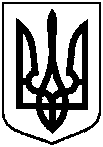 Проектоприлюднено «__»_________2017 р.Про втрату чинності деяких пунктів рішень виконавчого комітету Сумської міської Ради народних депутатів, Сумської міської ради та надання у власність земельних ділянок громадянам, які знаходиться у них в користуванні№ з/пПрізвище, ім’я, по батькові реєстраційний номер облікової картки платника податків або серія та номер паспортуАдреса земельної ділянки,кадастровий номерПлоща        згідно з    обміром,гаПередається у власність, гаНадається в оренду, га№ з/пПрізвище, ім’я, по батькові реєстраційний номер облікової картки платника податків або серія та номер паспортуАдреса земельної ділянки,кадастровий номерПлоща        згідно з    обміром,гаПередається у власність, гаНадається в оренду, га№ з/пПрізвище, ім’я, по батькові реєстраційний номер облікової картки платника податків або серія та номер паспортуАдреса земельної ділянки,кадастровий номерПлоща        згідно з    обміром,гаПередається у власність, гаНадається в оренду, га1234561.Іщенко Віталій Миколайович,2690710735вул. Павлова, 25,5910136600:21:030:00080,05930,0593-2.Шевченко Володимир Іванович,1956104217,Гордієнко Анатолій Миколайович,2599203633вул. Баранівська (колишня Червонопрапорна), 55,5910136600:08:017:00430,1000½ від 0,1000,½ від 0,1000-3.Шварц Юлія Вікторівна,2876210703вул. Писарівська, 19/1,5910136600:05:007:00680,07000,0700-4.Стеценко Світлана Анатоліївна,2993715840вул. Березова, 20,5910136600:02:001:01340,10000,1000-